МИНИСТЕРСТВОЭКОНОМИЧЕСКОГО РАЗВИТИЯ ПРИДНЕСТРОВСКОЙ МОЛДАВСКОЙ РЕСПУБЛИКИП Р И К А З3 июня 2019 года							                                 № 480г. ТираспольО введении в действие нормативного документа по стандартизации на территории Приднестровской Молдавской Республики(опубликование в газете «Приднестровье»от 12 июня 2019 года № 101)В соответствии с Законом Приднестровской Молдавской Республики от 23 ноября 1994 года «О стандартизации» (СЗМР 94-4) с изменениями и дополнением, внесенными законами Приднестровской Молдавской Республики от 10 июля 2002 года № 152-ЗИД-III (САЗ 02-28); от 24 декабря 2012 года № 259-ЗИ-V (САЗ 12-53); от 30 декабря 2013 года № 289-ЗИД-V (САЗ 14-1); от 21 января 2014 года № 35-ЗИ-V (САЗ 14-4), Постановлением Верховного Совета Приднестровской Молдавской Республики от 21 мая 2002 года № 584 «О признании рамочной нормой права на территории Приднестровской Молдавской Республики Соглашения «О проведении согласованной политики в области стандартизации, метрологии и сертификации» (с оговоркой) Межгосударственного совета по стандартизации, метрологии и сертификации» (САЗ 02-21), на основании ходатайства НП «Союз защиты прав автомобилистов Приднестровья», а также в целях актуализации нормативной базы стандартов  п р и к а з ы в а ю:1. Ввести в действие на территории Приднестровской Молдавской Республики в качестве государственного стандарта Приднестровской Молдавской Республики, с редакционными изменениями, соответствующими требованиям законодательства Приднестровской Молдавской Республики, следующий межгосударственный стандарт:ГОСТ 33997-2016 «Колесные транспортные средства. Требования к безопасности в эксплуатации и методы проверки».2. На официальном сайте Министерства экономического развития Приднестровской Молдавской Республики (http://minregion.gospmr.org/index.php/gos-reestry) в двухнедельный срок со дня официального опубликования настоящего Приказа разместить текст либо ссылку на сайт, содержащий текст введенного стандарта, согласно пункту 1 настоящего Приказа.3. Настоящий Приказ вступает в силу со дня, следующего за днем его официального опубликования в газете «Приднестровье».Заместитель Председателя Правительства – министр экономического развития ПМР                                                             С.А. Оболоник  МИНИСТЕРУЛ ДЕЗВОЛТЭРИЙ ЕКОНОМИЧЕАЛ РЕПУБЛИЧИЙМОЛДОВЕНЕШТЬ НИСТРЕНЕ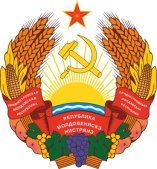 МIНIСТЕРCТВО ЕКОНОМIЧНОГО РОЗВИТКУПРИДНIСТРОВСЬКОIМОЛДАВСЬКОI РЕСПУБЛIКИ